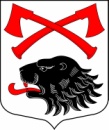 РОССИЙСКАЯ ФЕДЕРАЦИЯАДМИНИСТРАЦИЯ МУНИЦИПАЛЬНОГО ОБРАЗОВАНИЯКУСИНСКОЕ СЕЛЬСКОЕ ПОСЕЛЕНИЕКИРИШСКОГО МУНИЦИПАЛЬНОГО РАЙОНАЛЕНИНГРАДСКОЙ ОБЛАСТИПОСТАНОВЛЕНИЕВ соответствии с Федеральным законом от 25 января 2002 года №8-ФЗ «О Всероссийской переписи населения», распоряжением Правительства Российской Федерации от 4 ноября 2017 года №2444-р «Об организации Всероссийской переписи населения 2020 года», постановлением Правительства Ленинградской области от 05 марта 2019 года «О подготовке и проведении Всероссийской переписи населения 2020 года на территории Ленинградской области», Администрация Кусинского сельского поселения ПОСТАНОВЛЯЕТ:1. Образовать Рабочую группу Кусинского сельского поселения  по подготовке и проведению Всероссийской переписи населения 2020 года и утвердить ее состав согласно приложению №1 к настоящему постановлению.2. Утвердить Положение о Рабочей группе Кусинского сельского поселения  по подготовке и проведению Всероссийской переписи населения 2020 года согласно приложению №2 к настоящему постановлению. 3. Контроль за исполнением настоящего постановления оставляю за собой. Настоящее постановление вступает в силу после официального опубликования.ВРИО главы администрации	         Е.В. СтаховскаяРазослано: в дело, членам рабочей группы по спискуПриложение №1 к постановлению от 03. 07. . № 132СОСТАВРабочей группы Кусинского сельского поселения по подготовке и проведению
Всероссийской переписи населения 2020 годаПредседатель Рабочей группы:Стаховская Е.В.                                   – ВРИО главы администрации Кусинского сельского поселенияЗаместитель председателя Рабочей группы:Гласман Б.Б.                              – заместитель главы администрации Кусинского сельского поселения;Члены Рабочей группы:Приложение №2 к постановлению от 03. . № 132ПОЛОЖЕНИЕо Рабочей группе Кусинского сельского поселения по подготовке и проведению Всероссийской переписи населения 2020 года1. Общие положения:1.1. Рабочая группа Кусинского сельского поселения по подготовке и проведению Всероссийской переписи населения 2020 года (далее – Рабочая группа) образована для координации деятельности по подготовке и проведению Всероссийской переписи населения 2020 года на территории муниципального образования Кусинское сельское поселение Киришского муниципального района Ленинградской области.1.2. Рабочая группа осуществляет свою деятельность во взаимодействии с территориальными органами федеральных органов исполнительной власти, органами исполнительной власти Ленинградской области, органами местного самоуправления Киришского муниципального района, иными органами и организациями.1.3. Рабочая группа в своей деятельности руководствуется Конституцией Российской Федерации, федеральным законодательством, областным законодательством, иными правовыми актами Российской Федерации и Ленинградской области, постановлениями и распоряжениями администрации муниципального образования Кусинское сельское поселение Киришского муниципального района Ленинградской области, а также настоящим Положением.2. Функции Рабочей группы2.1. Обеспечение согласованных действий органов местного самоуправления Кусинского сельского поселения Киришского муниципального района, территориальных органов федеральных органов исполнительной власти, органов исполнительной власти Ленинградской области, иных органов и организаций по вопросам подготовки и проведения Всероссийской переписи населения 2020 года на территории муниципального образования Кусинское сельское поселение Киришского муниципального района Ленинградской области:2.2. Выработка предложений по вопросам подготовки и проведения Всероссийской переписи населения 2020 года.2.3. Анализ проблем, возникающих при подготовке и проведении Всероссийской переписи населения 2020 года.2.4. Иные функции, связанные с подготовкой и проведением Всероссийской переписи населения 2020 года.3. Права Рабочей группы3.1. Рабочая группа имеет право:- запрашивать необходимые для работы документы и материалы у органов местного самоуправления Кусинского сельского поселения Киришского муниципального района, территориальных органов федеральных органов исполнительной власти, органов исполнительной власти Ленинградской области, иных органов и организаций;- заслушивать сообщения членов Рабочей группы, а также приглашенных лиц о ходе выполнения мероприятий по  подготовке и проведению Всероссийской переписи населения 2020 года;- направлять в территориальные органы федеральных органов исполнительной власти, органы исполнительной власти Ленинградской области и органы местного самоуправления Кусинского сельского поселения Киришского муниципального района рекомендации по вопросам переписи населения;- приглашать на заседания Рабочей группы руководителей и должностных лиц территориальных органов федеральных органов исполнительной власти, органов исполнительной власти Ленинградской области, органов местного самоуправления Кусинского сельского поселения Киришского муниципального района, учреждений и организаций, представителей общественных и религиозных объединений, средств массовой информации;4. Организация деятельности Рабочей группы4.1 	Рабочая группа формируется в составе председателя Рабочей группы, заместителя председателя Рабочей группы, секретаря Рабочей группы и членов Рабочей группы.4.2. Председатель Рабочей группы руководит деятельностью Рабочей группы, определяет порядок рассмотрения вопросов, вносит предложения об уточнении и обновлении состава Рабочей группы, утверждает планы мероприятий по вопросам подготовки проведения Всероссийской переписи населения 2020 года на территории Киришского муниципального района.4.3. В отсутствие председателя Рабочей группы его функции выполняет заместитель председателя Рабочей группы.4.4. Секретарь Рабочей группы:- участвует в подготовке материалов к заседанию Рабочей группы;- информирует членов Рабочей группы о месте и времени проведения заседания и повестке дня заседания Рабочей группы;- ведет протокол заседания Рабочей группы.4.5. Заседания Рабочей группы проводятся по мере необходимости, но не реже одного раза в полугодие. 4.6. Заседания Рабочей группы считаются правомочными, если на них присутствуют более половины ее членов. 4.7. Решения Рабочей группы принимаются простым большинством голосов присутствующих на заседании членов Рабочей группы путем открытого голосования. В случае равенства голосов решающим является голос председательствующего на заседании Рабочей группы.4.8. Решения Рабочей группы оформляются протоколами, которые подписываются председательствующим на заседании Рабочей группы.4.9. Решение, принимаемые на заседаниях Рабочей группы, носят рекомендательный характер.  03 июля 2019 года                                     №  132Павлова О.В.– ведущий специалист администрации Кусинского сельского поселенияПоморцева Е.В.- ведущий специалист администрации Кусинского сельского поселенияЦветков А.Г.– директор МП «Жилищное хозяйство д. Кусино»;– участковый уполномоченный ОМВД России по Киришскому р-ну Ленинградской обл. (по согласованию)Секретарь Рабочей группы:Павлова О.В.– ведущий специалист администрации Кусинского сельского поселения